Talleres de Navidad 2020 en la biblioteca municipal¡¡¡VEN A DIVERTIRTE CON NOSOTROS!!!(NIÑAS Y NIÑOS ENTRE 4 Y 12 AÑOS)inscripciones en el ayuntamiento Hasta el día 10 de Diciembre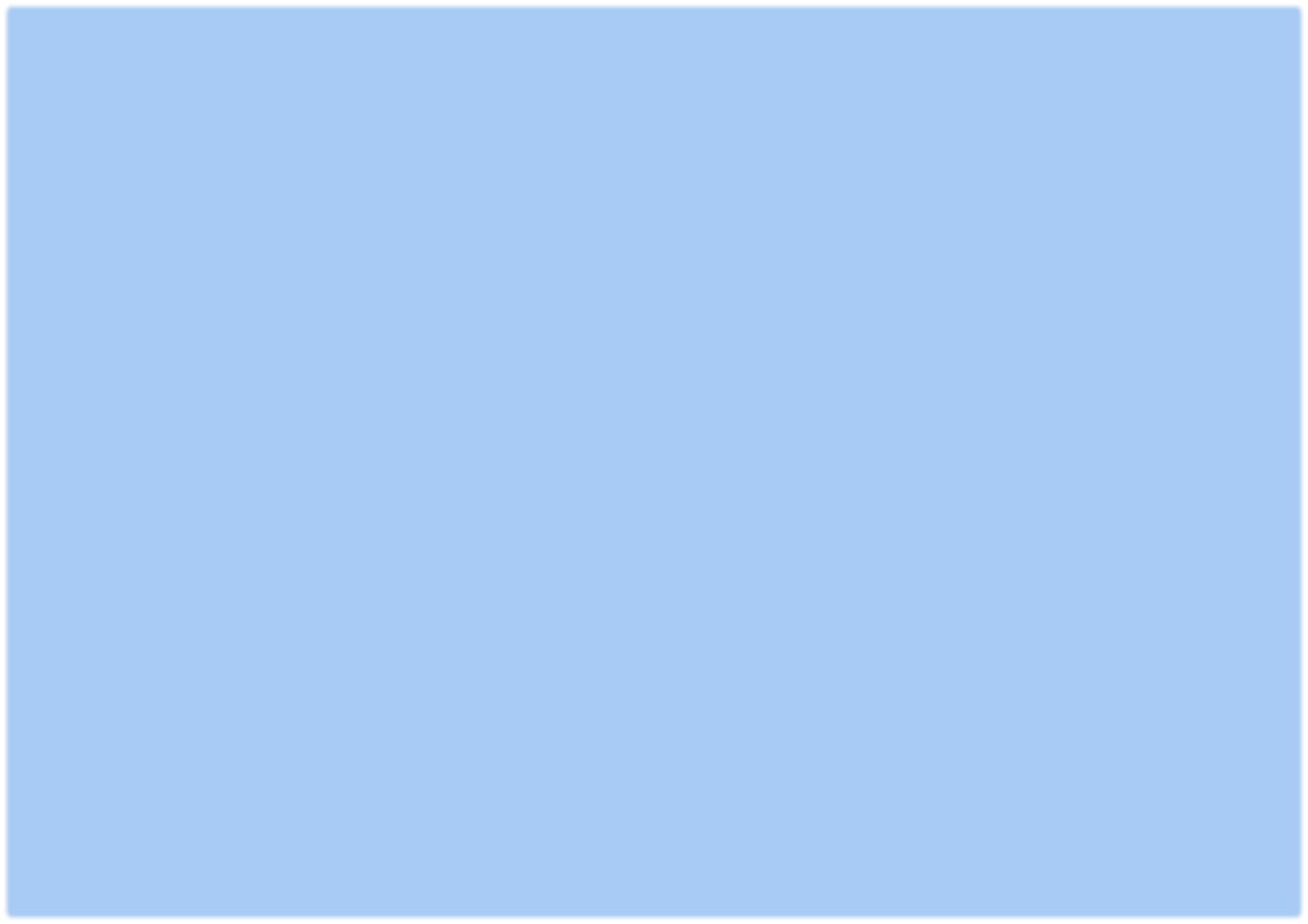 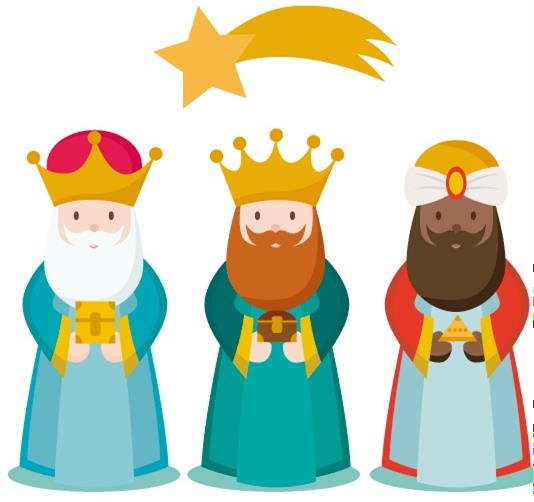 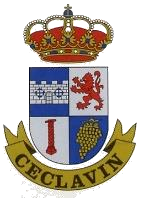 